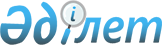 О внесении изменений в решение Карасайского районного Маслихата от 23 декабря 2013 года N 26-3 "О районном бюджете Карасайского района на 2014-2016 годы"
					
			Утративший силу
			
			
		
					Решение маслихата Карасайского района Алматинской области от 04 апреля 2014 года N 28-3. Зарегистрировано Департаментом юстиции Алматинской области 14 апреля 2014 года N 2661. Утратило силу решением Карасайского районного маслихата Алматинской области от 16 января 2016 года № 38-4      Сноска. Утратило силу решением Карасайского районного маслихата Алматинской области от 16.01.2016 № 38-4.

      Примечание РЦПИ:

      В тексте документа сохранена пунктуация и орфография оригинала.

      В соответствии с подпунктом 4) пункта 2 статьи 106 и пункта 5 статьи 109 Бюджетного кодекса Республики Казахстан от 4 декабря 2008 года, подпунктом 1) пункта 1 статьи 6 Закона Республики Казахстан от 23 января 2001 года "О местном государственном управлении и самоуправлении в Республики Казахстан" Карасайский районный маслихат РЕШИЛ:

      1. Внести в решение Карасайского районного маслихата от 23 декабря 2013 года N 26-3 "О районном бюджете Карасайского района на 2014-2016 годы" (зарегистрированного в государственном Реестре нормативных правовых актов 31 декабря 2013 года N 2552, опубликованного в районной газете "Заман жаршысы" от 25 января 2014 года N 4), в решение Карасайского районного маслихата от 10 февраля 2014 года N 27-3 "О внесении изменений в решение Карасайского районного маслихата от 23 декабря 2013 года N 26-3 "О районном бюджете Карасайского района на 2014-2016 годы" (зарегистрированного в государственном Реестре нормативных правовых актов 18 февраля 2014 года N 2581, опубликованного в районной газете "Заман жаршысы" от 1 марта 2014 года N 9) следующие изменения:

      в пункте 1 по строкам:

      1) "Доходы" цифру "19368403" заменить на цифру "21124669" в том числе:

      "поступления трансфертов" цифру "10668181" заменить на цифру "12424447".

      2) "Затраты" цифру "19578622" заменить на цифру "21334888".

      2. Приложение 1 к указанному решению изложить в новой редакции согласно приложению 1 к настоящему решению.

      3. Контроль за исполнением настоящего решения возложить на постоянную комиссию районного маслихата "По формированию бюджета, финансов, социально - экономического развития, рыночной структуры, экономики и предпринимательства".

      4. Настоящее решение вводится в действие с 1 января 2014 года.

 Бюджет Карасайского района на 2014 год
					© 2012. РГП на ПХВ «Институт законодательства и правовой информации Республики Казахстан» Министерства юстиции Республики Казахстан
				
      Председатель сессии

      Карасайского районного маслихата

А. Марат

      Секретарь Карасайского

      районного маслихата

Е. Калиев

      СОГЛАСОВАНО:

      Руководитель государственного

      учреждения "Отдел экономики

      и бюджетного планирования

      Карасайского района"

Ержан Турсынбаевич Ахметов
Приложение 1 к решению Карасайского районного маслихата от 10 февраля N 27-3 "О внесений изменений в решение Карасайского районного маслихата от 23 декабря N 26-3 "О районном бюджете Карасайского района 2014-2016 годы"Приложение 1 утвержденное решением Карасайского районного маслихата от 23 декабря N 26-3 "О районном бюджете Карасайского района 2014-2016 годы"КатегорииКатегорииКатегорииКатегорииНаименованиеСумма
(тысяч
тенге)КлассКлассКлассСумма
(тысяч
тенге)Под классПод классСумма
(тысяч
тенге)Доходы21 124 6691Налоговые поступления7 133 42604Налоги на собственность2 404 5271Налоги на имущество1 640 0003Земельный налог111 8704Налог на транспортные средства650 0005Единый земельный налог2 65705Внутренние налоги на товары, работы и
услуги4 585 2772Акцизы4 401 5643Поступление за использование природных и
других ресурсов4 9534Сборы за ведение предпринимательской и
профессиональной деятельности152 3625Налог на игорный бизнес26 39808Обязательные платежи, взимаемые за
совершение юридически значимых действий и
(или) выдачу документов уполномоченными
на то государственными органами или
должностными лицами143 6221Государственная пошлина143 6222Неналоговые поступления36 79601Доходы от государственной собственности21 2001Поступления части чистого дохода
государственных предприятий2005Доходы от аренды имущества, находящегося
в государственной собственности21 0006Прочие неналоговые поступления15 5961Прочие неналоговые поступления15 5963Поступления от продажи основного капитала1 530 00003Продажа земли и нематериальных активов1 530 0001Продажа земли1 530 0004Поступления трансфертов12 424 44702Трансферты из вышестоящих органов
государственного управления12 424 4472Трансферты из областного бюджета12 424 447Функциональная группаФункциональная группаФункциональная группаФункциональная группаФункциональная группаСумма
(тысяч
тенге)Функциональная подгруппаФункциональная подгруппаФункциональная подгруппаФункциональная подгруппаСумма
(тысяч
тенге)Администратор бюджетных программАдминистратор бюджетных программАдминистратор бюджетных программСумма
(тысяч
тенге)ПрограммаПрограммаСумма
(тысяч
тенге)НаименованиеСумма
(тысяч
тенге)2.Затраты2133488801Государственные услуги общего характера4300861Представительные, исполнительные и
другие органы, выполняющие общие функции
государственного управления350316112Аппарат маслихата района (города
областного значения)11559001Услуги по обеспечению деятельности
маслихата района (города областного
значения)11359003Капитальные расходы государственного
органа200122Аппарат акима района (города областного
значения)87289001Услуги по обеспечению деятельности акима
района (города областного значения)75389003Капитальные расходы государственного
органа11900123Аппарат акима района в городе, города
районного значения, поселка, села,
сельского округа251468001Услуги по обеспечению деятельности акима
района в города, города районного
значения, поселка, села, сельского
округа245986022Капитальные расходы государственного
органа54822Финансовая деятельность62265452Отдел финансов района (города областного
значения)62265001Услуги по реализации государственной
политики в области исполнения бюджета
района (города областного значения) и
управления коммунальной собственностью
района (города областного значения)11938003Проведение оценки имущества в целях
налогообложения3424010Приватизация, управление коммунальным
имуществом, постприватизационная
деятельность и регулирование споров,
связанных с этим1703018Капитальные расходы государственного
органа200028Приобретение имущества в коммунальную
собственность450005Планирование и статистическая
деятельность17505453Отдел экономики и бюджетного
планирования района (города областного
значения)17505001Услуги по реализации государственной
политики в области формирования,
развития экономической политики, системы
государственного планирования,
управления района (города областного
значения)17205004Капитальные расходы государственного
органа30002Оборона30051Военные нужды1559122Аппарат акима района (города областного
значения)1559005Мероприятия в рамках исполнения всеобщей
воинской обязанности15592Организаций работы по чрезвычайным
ситуациям1446122Аппарат акима района (города областного
значения)1446007Мероприятия по профилактике и тушению
степных пожаров районного (городского)
масштаба, а также пожаров в населенных
пунктах, в которых не созданы органы
государственной противопожарной службы144603Общественный порядок, безопасность,
правовая, судебная,
уголовно-исполнительная деятельность60359Прочие услуги в области общественного
порядка и безопасности6035485Отдел пассажирского транспорта и
автомобильных дорог района (города
областного значения)6035021Обеспечение безопасности дорожного
движения в населенных пунктах603504Образование112743791Дошкольное воспитание и обучение426210464Отдел образования района (города
областного значения)426210009Обеспечение деятельности организаций
дошкольного воспитания и обучения125899040Реализация государственного
образовательного заказа в дошкольных
организациях образования3003112Начальное, основное среднее и общее
среднее образование5121913123Аппарат акима района в городе, города
районного значения, поселка, села,
сельского округа65562005Организация бесплатного подвоза учащихся
до школы и обратно в сельской местности65562464Отдел образования района (города
областного значения)5056351003Общеобразовательное обучение5047336006Дополнительное образование для детей90154Техническое и профессиональное,
послесреднее образование9771464Отдел образования района (города
областного значения)9771018Организация профессионального обучения97719Прочие услуги в области образования5716485464Отдел образования района (города
областного значения)435348001Услуги по реализаций государственной
политики на местном уровне в области
образования13453005Приобретение и доставка учебников,
учебно-методических комплексов для
государственных учреждений образования
района (города областного значения)150336007Проведение школьных олимпиад,
внешкольных мероприятий и конкурсов
районного масштаба1470012Капитальные расходы государственного
органа1710015Ежемесячные выплаты денежных средств
опекунам (попечителям) на содержание
ребенка сироты (детей-сирот) и ребенка
(детей) оставшегося без попечения
родителей35205067Капитальные расходы подведомственных
государственных учреждений и организаций233174467Отдел строительства района (города
областного значения)5281137037Строительство и реконструкция объектов
образования528113706Социальная помощь и социальное
обеспечение2272102Социальная помощь200835451Отдел занятости и социальных программ
района (города областного значения)200835002Программа занятости38494004Оказание социальной помощи на
приобретение топлива специалистам
здравоохранения, образования,
социального обеспечения, культуры,
спорта и ветеринарий в сельской
местности в соответствии с
законодательством Республики Казахстан36179005Государственная адресная социальная
помощь227006Оказание жилищной помощи5995007Социальная помощь отдельным категориям
нуждающихся граждан по решениям местных
представительных органов19209010Материальное обеспечение
детей-инвалидов, воспитывающихся и
обучающихся на дому11038014Оказание социальной помощи нуждающимся
гражданам на дому36232016Государственные пособия на детей до 18
лет17249017Обеспечение нуждающихся инвалидов
обязательными гигиеническими средствами
и предоставление услуг специалистами
жестового языка, индивидуальными
помощниками в соответствии с
индивидуальной программой реабилитации
инвалида362129Прочие услуги в области социальной
помощи и социального обеспечения26375451Отдел занятости и социальных программ
района (города областного значения)26375001Услуги по реализации государственной
политики на местном уровне в области
обеспечения занятости и реализации
социальных программ для населения24456011Оплата услуг по зачислению, выплате и
доставке пособий и других социальных
выплат191907Жилищно-коммунальное хозяйство54815531Жилищное хозяйство4150717123Аппарат акима района в городе, города
районного значения, поселка, села,
сельского округа37944027Ремонт и благоустройство объектов в
рамках развития городов и сельских
населенных пунктов по Дорожной карте
занятости 202037944463Отдел земельных отношений района (города
областного значения)805239016Изъятие земельных участков для
государственных нужд 805239467Отдел строительства района (города
областного значения)3286828003Проектирование, строительство и (или)
приобретение жилья коммунального
жилищного фонда7758004Проектирование, развитие, обустройство и
(или) приобретение
инжинерно-коммуникационной
инфраструктуры3279070487Отдел жилищно-коммунального хозяйства и
жилищной инспекции района (города
областного значения)20706001Услуги по реализации государственной
политики на местном уровне в области
жилищно-коммунального хозяйства и
жилищного фонда7660004Изъятие, в том числе путем выкупа
земельных участков для государственных
надобностей и связанное с этим
отчуждением недвижимого имущества12222041Ремонт и благоустройство объектов в
рамках развития сельских населенных
пунктов по Дорожной карта занятости 20208242Коммунальное хозяйство1066760487Отдел жилищно-коммунального хозяйства и
жилищной инспекций района (города
областного значения)956560028Развитие коммунального хозяйства717154029Развитие системы водоснабжения и
водоотведения239406467Отдел строительства района (города
областного значения)110200005Развитие коммунального хозяйства1102003Благоустройство населенных пунктов264076487Отдел жилищно-коммунального хозяйства и
жилищной инспекций района (города
областного значения)264076017Обеспечение санитарии населенных пунктов17238025Освещение улиц в населенных пунктах57031030Благоустройство и озеленение населенных
пунктов188107031Содержание мест захоронений и
захоронение безродных170008Культура, спорт, туризм и информационное
пространство1291271Деятельность в области культуры51135455Отдел культуры и развития языков района
(города областного значения)51135003Поддержка культурно-досуговой работы511352Спорт22847465Отдел физической культуры и спорта
района (города областного значения)22847001Услуги по реализации государственной
политики на местном уровне в сфере
физической культуры и спорта5543004Капитальные расходы государственного
органа200006Проведение спортивных соревнований на
районном (города областного значения)
уровне6269007Подготовка и участие членов сборных
команд района (города областного
значения) по различным видам спорта на
областных спортивных соревнованиях108353Информационное пространство33241455Отдел культуры и развития языков района
(города областного значения)33241006Функционирование районных (городских)
библиотек27060007Развитие государственного языка и других
языков народа Казахстана61819Прочие услуги по организации культуры,
спорта, туризма и информационного
пространства21904455Отдел культуры и развития языков района
(города областного значения)5003001Услуги по реализации государственной
политики на местном уровне в области
развития языков и культуры5003456Отдел внутренней политики района (города
областного значения)16901001Услуги по реализации государственной
политики на местном уровне в области
информации укрепления государственности
и формирования социального оптимизма
граждан16701006Капитальные расходы государственного
органа20010Сельское, водное, лесное, рыбное
хозяйство, особо охраняемые природные
территории, охрана окружающей среды и
животного мира, земельные отношения821831Сельское хозяйство44974462Отдел сельского хозяйства района (города
областного значения)12983001Услуги по реализации государственной
политики на местном уровне в сфере
сельского хозяйства12833006Капитальные расходы государственного
органа150473Отдел ветеринарий района (города
областного значения)21295001Услуги по реализации государственной
политики на местном уровне в сфере
ветеринарий6730003Капитальные расходы государственного
органа150007Организация отлова и уничтожения
бродячих собак и кошек3000008Возмещение владельцам стоимости
изымаемых и уничтожаемых больных
животных, продуктов и сырья животного
происхождения9559009Проведение ветеринарных мероприятий по
энзоотическим болезням животных1856453Отдел экономики и бюджетного
планирования района (города областного
значения)10696099Реализация мер по оказанию социальной
поддержки специалистов10696За счет средств местного бюджета106966Земельные отношения7613463Отдел земельных отношений района (города
областного значения)7613001Услуги по реализации государственной
политики в области регулирования
земельных отношений на территории района
(города областного значения)76139Прочие услуги в области сельского,
водного, лесного, рыбного хозяйства,
охраны окружающей среды и земельных
отношений29596473Отдел ветеринарии района (города
областного значения)29596011Проведение противоэпизоотических
мероприятий2959611Промышленность, архитектурная,
градостроительная и строительная
деятельность116562Архитектурная, градостроительная и
строительная деятельность11656467Отдел строительства района (города
областного значения)5833001Услуги по реализаций государственной
политики на местном уровне в области
строительства5833468Отдел архитектуры и градостроительства
района (города областного значения)5823001Услуги по реализации государственной
политики в области архитектуры и
градостроительства на местном уровне582312Транспорт и коммуникации6274221Автомобильный транспорт622513485Отдел пассажирского транспорта и
автомобильных дорог района (города
областного значения)622513022Развитие транспортной инфраструктуры367461023Обеспечение функционирования
автомобильных дорог2550529Прочие услуги в сфере транспорта и
коммуникаций4909485Отдел пассажирского транспорта и
автомобильных дорог района (города
областного значения)4909001Услуги по реализаций государственной
политики на местном уровне в области
пасожирского транспорта и автомобильных
дорог490913Прочие1720803Поддержка предпринимательской
деятельности и защита конкуренций7166469Отдел предпринимательства района (города
областного значения)7166001Услуги по реализаций государственной
политики на местном уровне в области
развития предпринимательства и
промышленности6966004Капитальные расходы государственного
органа2009Прочие164914123Аппарат акима района в городе, города
районного значения, поселка, села,
сельского округа123470040Реализация мер по содействию
экономическому развитию регионов в
рамках Программы "Развитие регионов"123470452Отдел финансов района (города областного
значения)27000012Резерв местного исполнительного органа
района (города областного значения)27000462Отдел сельского хозяйства района (города
областного значения)14444040Реализация мер по содействию
экономическому развитию регионов в
рамках Программы "Развитие регионов"1444415Трансферты28901521Трансферты2890152452Отдел финансов района (города областного
значения)2890152006Возврат неиспользованных
(недоиспользованных) целевых трансфертов16754007Бюджетные изъятия287339816Погашение займов82121Погашение займов8212452Отдел финансов района (города областного
значения)8212008Погашение долга местного исполнительного
органа перед вышестоящим бюджетом8212III.Чистое бюджетное кредитование3068010Сельское, водное, лесное, рыбное
хозяйство, особо охраняемые природные
территории, охрана окружающей среды и
животного мира, земельные отношения388921Сельское хозяйство38892453Отдел экономики и бюджетного
планирования района (города областного
значения)38892006Бюджетные кредиты для реализации мер
социальной поддержки специалистов38892КатегорияКатегорияКатегорияКатегорияКатегорияСумма
(тысяч
тенге)КлассКлассКлассНаименованиеСумма
(тысяч
тенге)ПодклассПодклассСумма
(тысяч
тенге)5Погашение бюджетных кредитов821201Погашение бюджетных кредитов82121Погашение бюджетных кредитов, выданных
из государственного бюджета821213Погашение бюджетных кредитов, выданных
из местного бюджета физическим лицам8212КатегорияКатегорияКатегорияКатегорияСумма
(тысяч
тенге)КлассКлассНаименованиеСумма
(тысяч
тенге)ПодклассПодклассСумма
(тысяч
тенге)ІҮСальдо по операциям с финансовыми активами0КатегорияКатегорияКатегорияКатегорияКатегорияСумма
(тысяч
тенге)КлассКлассКлассНаименованиеСумма
(тысяч
тенге)ПодклассПодклассПодклассСумма
(тысяч
тенге)V.Дефицит (профицит) бюджета-240899VI.Финансирование дефицита (использование
профицита) бюджета2408997Поступление займов3889201Внутренние государственные займы388922Договор займа3889203Займы, получаемые местным исполнительным
органом района (города областного
значения)388928Свободные остатки бюджетных средств21021901Остатки бюджетных средств2102191Свободные остатки бюджетных средств21021901Свободные остатки бюджетных средств210219